St. Paul Ev. Lutheran Church405 EmmaChenoa, Il  61726August 3, 2023                                                  Things will ChangeWhen you get to the end of your tether and your energy seems to have goneWhen you’re weary and wonder whether it’s worthwhile to keep struggling onWhen the fire has gone out of your spirit, and your armor has fallen apart,Let go and let God do the fighting, be still in your head and your heart.When the music goes out of the morning and you cannot keep pace with the drumWhen the flowers in the garden stop smiling, and the birds do not sing when you comeWhen the sun never peeps through your window and you look for the rainbow in vain,Ask someone to help and to heal you, let God take the brunt and the strain. When you get to the end of your courage and there’s nothing much more you can do,Try folding your hands for a moment and try letting God’s guidance get through.Life can’t be altered by worry, stop trying to push it your way,Just let the Good Lord take over, you’ll find that things change when you pray!ST. PAUL DISCIPLESHIPDate                                       Attnd               Offering          Mission07-02		68	2354.00		10.00				         07-09  	                               63                2606.00	          07-16		74            	4576.00			 07-23		70   	2437.00                  35.0007-30	                               88	2180.00Debt Retirement		  500.00Ladies Restroom Renovation                        900.00NEEDING OUR PRAYERSDon Beitz [brother of Norman Beitz]Norman BeitzShirley BeitzJack Brandt Alma BruckerStacie Hensley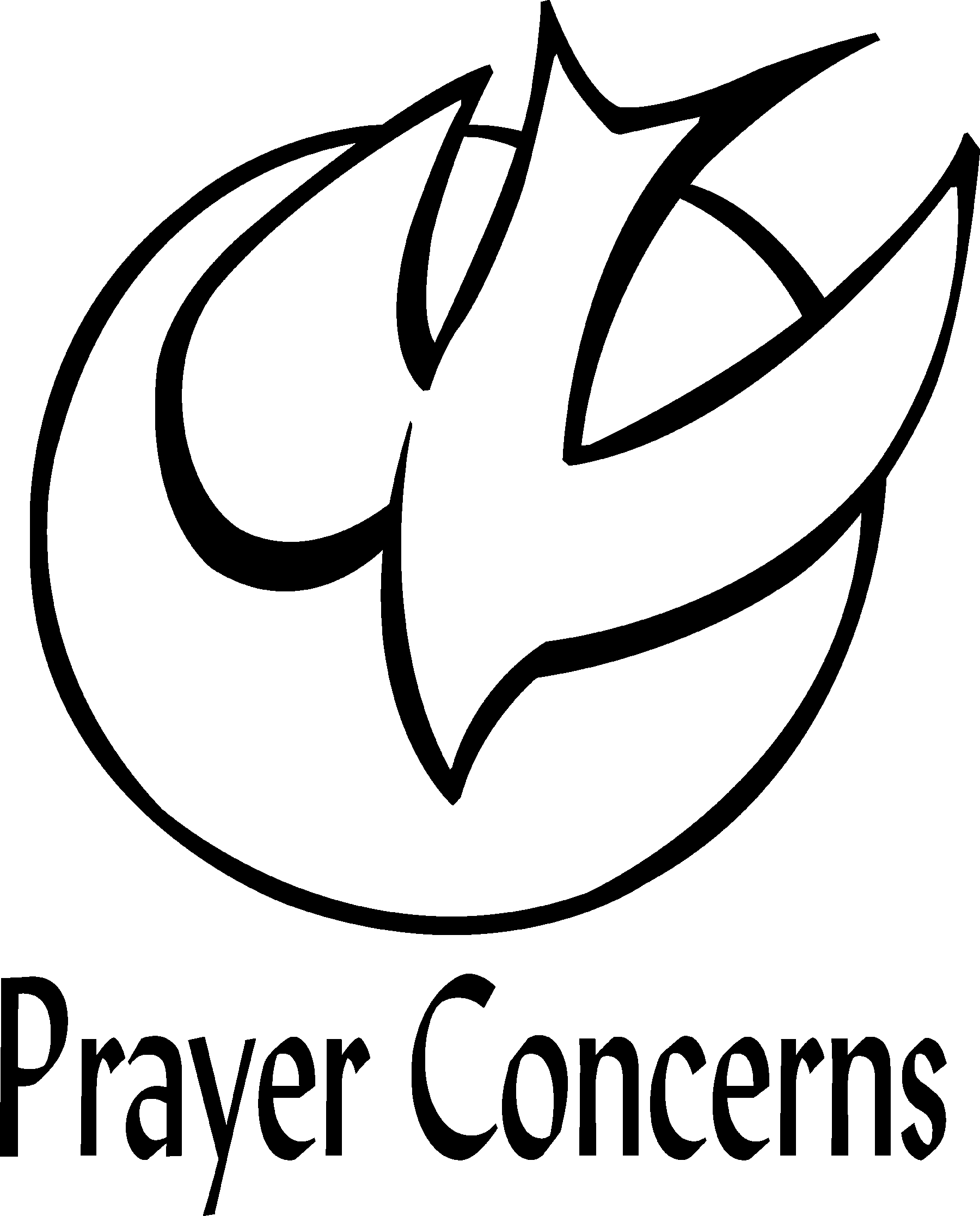 Dr.Jim May [cousin of Pat Wahls]Carla NobisMatthew Patternoster [friend of Ben Rhoda]Penny Rhoades [a friend of Kurt and Kim Rhoda]Leda Thacker [at Fairview Haven]Rick Trachsel Lee Wahls Pat Wahls Please notify Joy if anyone could be removed from the Prayer List.HOLY ACTS AND RITES OF THE CHURCH Maverick August Bashford, infant son of Jallen and Vanessa Bashford was borm July 13, 2023 at Rockford and was baptized on July 30, 2023.  Maverick’s sponsors were Gary and Normalynne Bashford and Scott and Diane Vincent.  We ask God’s blessings upon this child and his family. Adult Sunday School 9:30 a.m. sharp (coffee provided!)Don't miss out on a great documentary, \"Bonhoeffer, Agent of Grace\", true story of Lutheran Pastor Dietrich Bonhoeffer who opposed Hittler and the Nazis.  His convictions cost him his life days before war's end.For the ladies who want a home Bible study, consider Measured by Grace: How God Defines Success by Sharla Fritz.  This can be obtained through Concordia Publishing House (CPH).  This can be done daily or at your own pace.  What is most important is continuing to be in God’s Word so we know what the truth is.  The world (ie Satan) is telling us lies.  We need to know the difference and can accomplish this by being in God’s Word on a regular basis.  Doing a home Bible study is one way to be in the Word.  This can be done in addition to Adult Bible Study on Sunday mornings. The more in the Word we are, the better. The Food Pantry was very appreciated of all the items that were recently delivered to them.  All items are needed. There are a few items that are currently in more demand. These include: feminine products, toothbrushes, cleaning and laundry supplies, sides such as scalloped and au gratin potatoes, mac N cheese, canned fruit, any personal care items, adult depends medium and large.  Prayerfully consider donating any of these needed items. They are currently serving between 100-200 people.I would like to thank the congregation for the very nice reception after church last Sunday and for the generous gift card from the church and my thanks also for the cards, flowers and gifts; they were greatly appreciated.  St. Paul’s family of God have so graciously allowed me to serve the church for fifty years.   Thank you so very much.                                               JoyCOMING IN SEPTEMBER --Our church’s responsibility to deliver Peace Meals.--September 10th will be the Church Picnic.